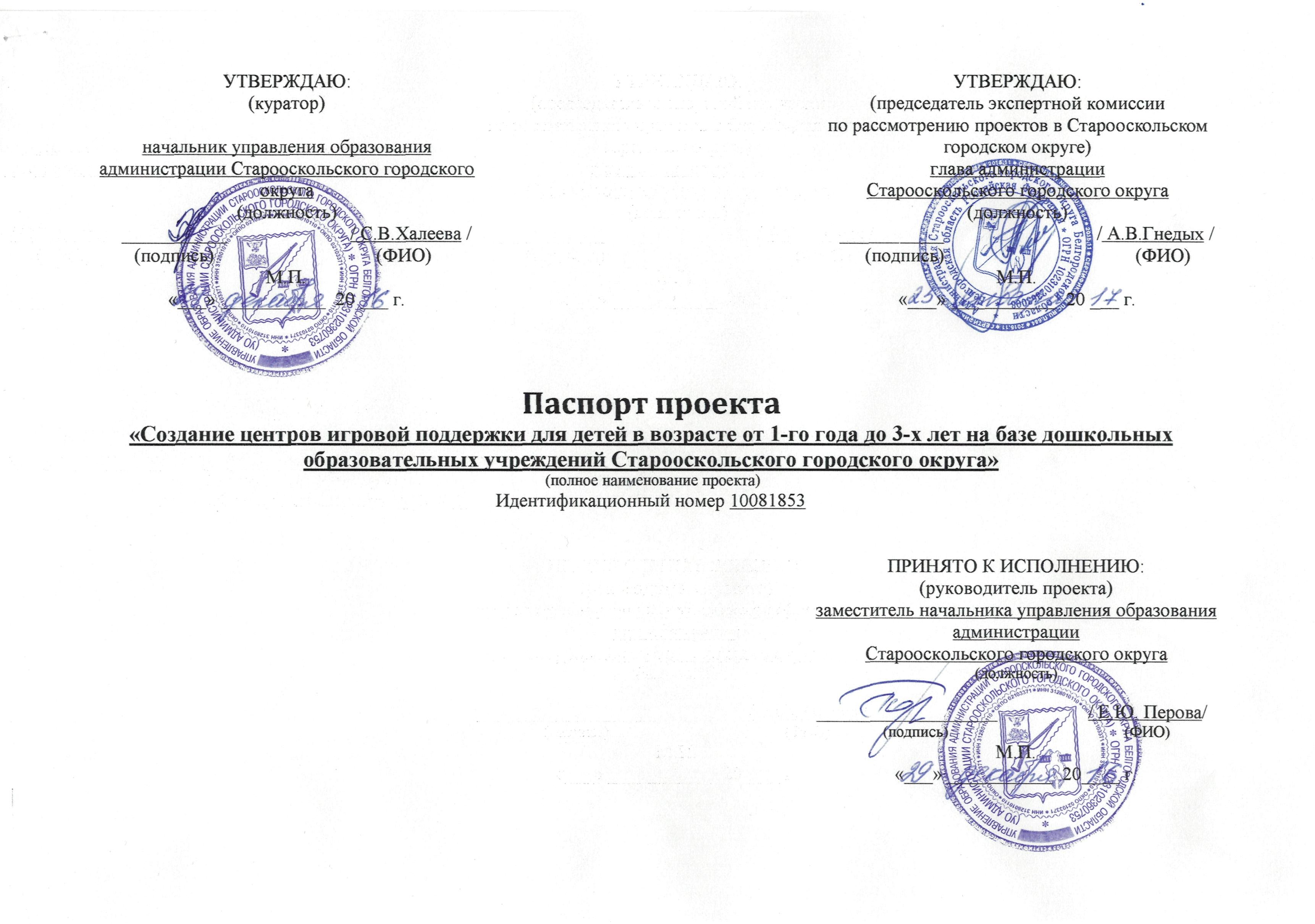 Общие сведения о документеГруппа управления проектомОснование для открытия проектаЦель и результат проектаОграничения проекта Критерии оценки и характеристика проектаОснование для составления документа:Постановление главы администрации Старооскольского городского округа от 02.02.2012 № 218 «Об утверждении Положения об управлении проектами в Старооскольском городском округе»Назначение документа:регламентация взаимодействия между основными участниками проекта, закрепление полномочий и ответственности каждой из сторон в связи с реализацией проектаКоличество экземпляров и место хранения:выпускается в 3-х экземплярах, которые хранятся у руководителя проекта, куратора проекта и председателя экспертной комиссии по рассмотрению проектовСодержание:Группа управления проектомОснование для открытия проектаЦель и результат проектаОграничения проектаКритерии оценки и характеристика проектаИзменения:изменения в паспорт проекта вносятся путем оформления ведомости изменений Название организацииФИО,должность, контактные данные представителяНаименование и реквизиты документа, подтверждающегоучастие представителя в проектеКоординирующий орган:Администрация Старооскольского городского округаТелефон: 8 (4725) 22-17-05Адрес: . Старый Оскол, ул. Ленина, д. 46/17E-mail: depsr@so.belregion.ru Куратор проекта: Халеева Светлана Васильевна, начальник управления образования администрации Старооскольского городского округаТелефон: 8 (4725) 22-03-38Адрес: 309530, Белгородская область, г. Старый Оскол, ул. Комсомольская, д. 43 Е-mail: info@oskoluno.ru Распоряжение  администрации Старооскольского городского округа «Об утверждении состава команды проекта «Создание центров игровой поддержки для детей в возрасте от 1-го года до 3-х лет на базе дошкольных образовательных учреждений Старооскольского городского округа» № 24-ро от 24 января 2017 годаИсполнитель:Управление образования администрации Старооскольского городского округаТелефон: 8 (4725) 22-03-38Адрес: 309530, Белгородская область, г. Старый Оскол, ул. Комсомольская, д. 43 Е-mail: info@oskoluno.ruРуководитель проекта:Перова Елена Юрьевна, заместитель начальника управления образования администрации Старооскольского городского округаТелефон: 8 (4725) 22-12-83Адрес: 309530, Белгородская область, г. Старый Оскол, ул. Комсомольская, д. 43 Е-mail: info@oskoluno.ru Распоряжение  администрации Старооскольского городского округа «Об утверждении состава команды проекта «Создание центров игровой поддержки для детей в возрасте от 1-го года до 3-х лет на базе дошкольных образовательных учреждений Старооскольского городского округа» № 24-ро от 24 января 2017 года2. 1. Направление Стратегии социально-экономического развития Старооскольского городского округа Развитие образования 2. 2. Индикатор (показатель) реализации Стратегии социально-экономического развития Старооскольского городского округаДоля детей в возрасте от 1 до 6 лет, охваченных дошкольным образованием2. 3. Наименование муниципальной программы Старооскольского городского округаМуниципальная программа «Развитие образования Старооскольского городского округа на 2015-2020 годы», утвержденная постановлением главы администрации Старооскольского  городского округа от 30 октября 2014 года № 36812. 4. Наименование подпрограммы муниципальной программы Старооскольского городского округаПодпрограмма 1 «Развитие дошкольного образования»2. 5. Сведения об инициации проектаИнициатор (ФИО, должность и контактные данные): Халеева Светлана Васильевна, начальник управления образования администрации Старооскольского городского округател.: 8 (4725) 22-12-28Дата регистрации: 20.12.2016Формальное основание для открытия проекта: достижение целевых показателей и конечных результатов муниципальной программы «Развитие образования Старооскольского городского округа на 2015-2020 годы», утвержденной постановлением главы администрации Старооскольского городского округа от 30 октября 2014 года № 3681Измеримая цель проекта:Обеспечить оказание психолого-педагогической поддержки 100 % детей в возрасте от 1-го до 3-х лет, родители которых обратились за услугой по развитию детей раннего возраста, не посещающих образовательные учреждения к 01.12.2017 годаОбеспечить оказание психолого-педагогической поддержки 100 % детей в возрасте от 1-го до 3-х лет, родители которых обратились за услугой по развитию детей раннего возраста, не посещающих образовательные учреждения к 01.12.2017 годаСпособ достижения цели:Создание на базе 5-ти дошкольных образовательных учреждений Старооскольского городского округа Центров игровой поддержки для детей в возрасте от 1-го года до 3-х лет (далее – Центр)Создание на базе 5-ти дошкольных образовательных учреждений Старооскольского городского округа Центров игровой поддержки для детей в возрасте от 1-го года до 3-х лет (далее – Центр)Результат проекта:Результат:Вид подтверждения:Результат проекта:Функционирующие на базе 5-ти дошкольных образовательных учреждений Старооскольского городского округа Центры, позволяющие оказать психолого-педагогическую поддержку 100 % детей в возрасте от 1-го года до 3-х лет, родители (законные представители) которых обратились за услугой по развитию детей раннего возраста, не посещающих образовательные учреждения1) приказы МБДОУ ДС №25, МАДОУ ДС №11, МАДОУ ДС №69, МБДОУ ДС №72, МАДОУ ДС №73 об утверждении Положения о Центре игровой поддержки для детей от 1 года до 3 лет;2) приказы МБДОУ ДС №25, МАДОУ ДС №11, МАДОУ ДС №69, МБДОУ ДС №72, МАДОУ ДС №73  об открытии Центров игровой поддержкиТребования к результату проекта:Требование:Вид подтверждения:Требования к результату проекта:1. Разработаны и утверждены правовые акты, регламентирующие деятельность Центров Отчет управления образования о разработке и утверждении правовых актов, регламентирующих деятельность Центров Требования к результату проекта:2. Разработаны основные образовательные программы дошкольного образования центров игровой поддержки для детей от 1 года до 3 летПриказы МБДОУ ДС №25, МАДОУ ДС №11, МАДОУ ДС №69, МБДОУ ДС №72, МАДОУ ДС №73 об утверждении  основных образовательных программ дошкольного образования ЦентровТребования к результату проекта:3. Создан кейс методических, психолого-педагогических и дидактических материалов в помощь педагогам и родителям (законным представителям), способствующих успешному освоению основной образовательной программы дошкольного образования центров игровой поддержки для детей от 1 года до 3 летСправка о создании кейса методических, психолого-педагогических и дидактических материалов в помощь педагогам и родителям (законным представителям), способствующих успешному освоению основной образовательной программы дошкольного образования центров игровой поддержки для детей от 1 года до 3 летТребования к результату проекта:4. Размещены в печатных СМИ, на сайтах 5-ти дошкольных образовательных учреждений, управления образования информации для родителей (законных представителей) об оказании психолого-педагогической поддержки детям раннего возраста в Центрах Отчет управления образования о размещении информации в средствах массовой информации, сайтах дошкольных образовательных учреждений, управления образованияТребования к результату проекта:5. Наличие 5-ти Центров на базе МАДОУ детского сада № 11, МБДОУ детского сада № 25, МАДОУ детского сада № 69; МБДОУ детского сада № 72, МАДОУ детского сада № 73Приказы МБДОУ ДС №25, МАДОУ ДС №11, МАДОУ ДС №69, МБДОУ ДС №72, МАДОУ ДС №73  об открытии ЦентровТребования к результату проекта:6. Увеличение на 5 дошкольных образовательных учреждений, предоставляющих психолого-педагогическую поддержку детям в возрасте от 1-го года до 3-х летОтчет управления образования о дошкольных образовательных учреждениях, предоставляющих психолого-педагогическую поддержку детям в возрасте от 1-го года до 3-х летПользователи результатом проекта:Дети в возрасте от 1-го года до 3-х лет, не посещающие дошкольные образовательные учреждения, их родители (законные представители), педагогические работники дошкольных образовательных учреждений Старооскольского городского округаДети в возрасте от 1-го года до 3-х лет, не посещающие дошкольные образовательные учреждения, их родители (законные представители), педагогические работники дошкольных образовательных учреждений Старооскольского городского округаБЮДЖЕТ ПРОЕКТА (тыс. руб.):БЮДЖЕТ ПРОЕКТА (тыс. руб.):Целевое бюджетное  финансирование:_федеральный бюджет:_областной бюджет:_местный бюджет:_Внебюджетные источники финансирования:_средства хозяйствующего субъекта:_заемные средства:_прочие (указать):24,6Общий бюджет проекта:24,6СРОКИ РЕАЛИЗАЦИИ ПРОЕКТА (чч.мм.гг.)СРОКИ РЕАЛИЗАЦИИ ПРОЕКТА (чч.мм.гг.)Дата начала проекта (план):01.02.2017 г.Дата завершения проекта (план):01.12.2017 г.КРИТЕРИИ УСПЕШНОСТИ ПРОЕКТАКРИТЕРИИ УСПЕШНОСТИ ПРОЕКТАКРИТЕРИИ УСПЕШНОСТИ ПРОЕКТАНаименование критерияПоказательПоказательОтклонение по бюджету (п.4)Превышение на не более 500 руб. относительно базового бюджета проекта соответствует 15% успешности проектаПревышение на не более 500 руб. относительно базового бюджета проекта соответствует 15% успешности проектаОтклонение по срокам(п. 4):Превышение на не более 50 дней относительно установленного срока окончания проекта соответствует 15% успешности проектаПревышение на не более 50 дней относительно установленного срока окончания проекта соответствует 15% успешности проектаДостижение  результата проекта (п. 3.3.):Наличие результата проекта соответствует 55% успешности проектаНаличие результата проекта соответствует 55% успешности проектаСоблюдение требований к результату проекта (п. 3.4.):Выполнение всех требований к результату проекта соответствует 15% успешности проектаВыполнение всех требований к результату проекта соответствует 15% успешности проектаХАРАКТЕРИСТИКА  ПРОЕКТАХАРАКТЕРИСТИКА  ПРОЕКТАХАРАКТЕРИСТИКА  ПРОЕКТАТерритория реализации проектаТерритория реализации проектаСтарооскольский городской округУровень сложности проектаУровень сложности проектаНачальныйТип проектаТип проектаСоциальный